2020「三動兩高預防失智課程」招兵買馬囉!!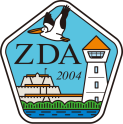       。頭腦要動ˇ休閒活動。有氧運動ˇ高度學習。高抗氧化食物。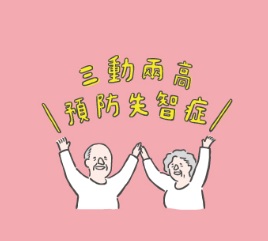 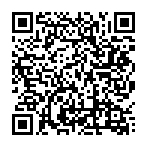   ▲參與對象：有興趣的民眾皆可參加   ▲報名日期：即日起至額滿為止  ▲報名方式：  網路報名及匯款繳費：至線上報名網址https://forms.gle/aNaVmBWnpr5d77x3A  填寫報名表單，並匯款課程費用2200元，掃描或拍照匯款收據/匯款帳號  後四碼mail協會信箱zda2004a@gmail.com <主旨：1090107(繳費日期)報  名美術創作繳費>，務必來電確認始完成報名。 ※匯款帳戶：合作金庫銀行成大分行(006)帳號：1014-717-101426戶名：   社團法人大臺南熱蘭遮失智症協會，若有課程問題及確認完成報名，請來     電(06)208-3001 洽詢劉小姐，謝謝！---------------------------------------------------     三動兩高預防失智—美術創作課程報名        姓名：                          性別：                             連絡電話：                      生日：                     地址：                          課程師資活動時間費用活動地點美術創作鄭素勤(台南應用科技大學美術系老師)7/8-8/26(共8堂)每週三09:30-11:302200元協會教室(北區富北街80號之4(5樓))